附件2“保密观”APP下载安装方法方法一：在各手机应用商店搜索“保密观”下载安装；方法二：手机浏览器扫描以下二维码下载安装。苹果手机扫描：                   安卓手机扫描：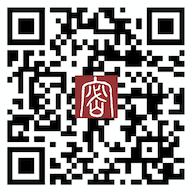 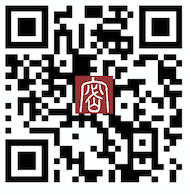 